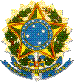 SERVIÇO PÚBLICO FEDERALUNIVERSIDADE FEDERAL DA PARAÍBACENTRO DE CIÊNCIAS HUMANAS, LETRAS E ARTESCOORDENAÇÃO DE LETRAS - INGLÊSATESTADO DE AUTENTICIDADE DO TRABALHO DE CONCLUSÃO DE CURSOEu, ________________________________________________________________________, estudante do Curso de Letras, habilitação em ________________________, da Universidade Federal da Paraíba, matrícula n°_____________________, declaro ter pleno conhecimento do Regulamento de Trabalho de Conclusão de Curso, bem como das regras referentes ao seu desenvolvimento e demais regras, regulamentos e leis que regem o Trabalho de Conclusão de Curso (Resolução UFPB/CONSEPE  nº 29/2020 e Resolução CCL nº  02/2018).Atesto que o presente trabalho, intitulado_________________________________________ ______________________________________________________________________________________________________________________________________, é de minha autoria, estando eu ciente de que poderei sofrer sanções, a qualquer tempo, nas esferas acadêmica, administrativa, civil e penal, caso seja comprovada cópia, plágio e/ou aquisição de trabalhos de terceiros, além do prejuízo de medidas de caráter educacional, como a reprovação do componente curricular (disciplina), o que impedirá a obtenção do Diploma de Conclusão do Curso de Graduação ou a sua respectiva cassação futura.Sendo o que tenho a atestar, afirmo que o presente é verdadeiro e dou fé. João Pessoa, PB, ____ de _________________ de 2023_______________________________________________Assinatura do(a) Estudante✂ ---------------------------------------------------------------------------------------------------------------COMPROVANTE DE ENTREGA DE ATESTADO DE AUTENTICIDADE DO TCC (por favor, preencher)Nome do Aluno(a): ______________________________________________________Data da solicitação: _____/_____/20___Recebido por: ____________________________________